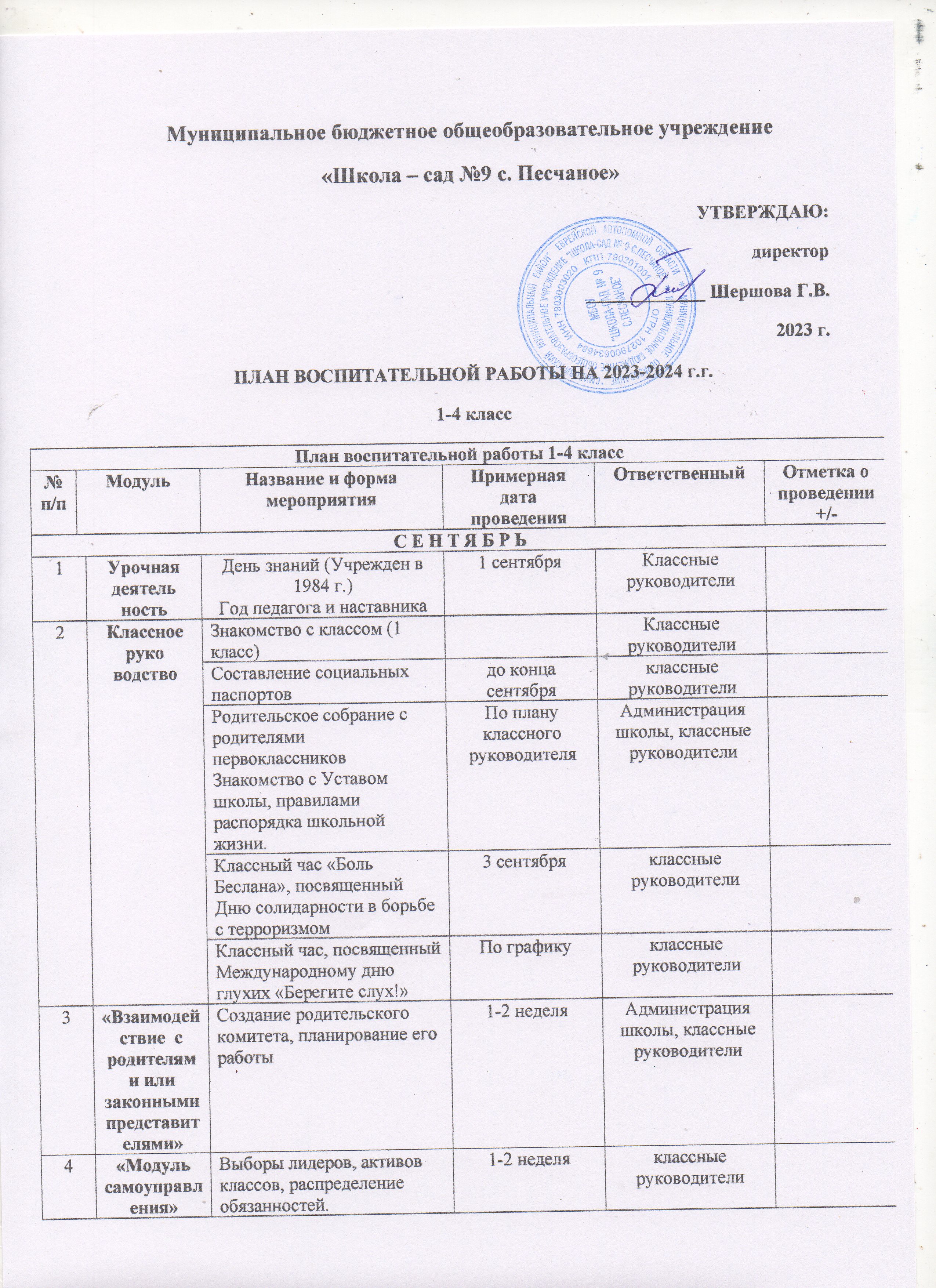 Муниципальное бюджетное общеобразовательное учреждение«Школа – сад №9 с. Песчаное»УТВЕРЖДАЮ:директор_____________ Шершова Г.В.                                                                                                      2023 г.                                                                                                                                          ПЛАН ВОСПИТАТЕЛЬНОЙ РАБОТЫ НА 2023-.г.1-4 классПлан воспитательной работы 1-4 классПлан воспитательной работы 1-4 классПлан воспитательной работы 1-4 классПлан воспитательной работы 1-4 классПлан воспитательной работы 1-4 классПлан воспитательной работы 1-4 классПлан воспитательной работы 1-4 классПлан воспитательной работы 1-4 классПлан воспитательной работы 1-4 классПлан воспитательной работы 1-4 классПлан воспитательной работы 1-4 классПлан воспитательной работы 1-4 класс№ п/пМодульМодульМодульНазвание и форма  мероприятияНазвание и форма  мероприятияПримерная дата  проведенияОтветственныйОтветственныйОтветственныйОтметка о проведении +/-Отметка о проведении +/-С Е Н Т Я Б Р ЬС Е Н Т Я Б Р ЬС Е Н Т Я Б Р ЬС Е Н Т Я Б Р ЬС Е Н Т Я Б Р ЬС Е Н Т Я Б Р ЬС Е Н Т Я Б Р ЬС Е Н Т Я Б Р ЬС Е Н Т Я Б Р ЬС Е Н Т Я Б Р ЬС Е Н Т Я Б Р ЬС Е Н Т Я Б Р Ь11Урочная деятельностьУрочная деятельностьДень знаний (Учрежден в .)Год педагога и наставника День знаний (Учрежден в .)Год педагога и наставника 1 сентябряКлассные руководителиКлассные руководителиКлассные руководители22Классное руководствоКлассное руководствоЗнакомство с классом (1 класс)Знакомство с классом (1 класс)Классные руководителиКлассные руководителиКлассные руководители22Классное руководствоКлассное руководствоСоставление социальных паспортовСоставление социальных паспортовдо конца сентябряклассные руководителиклассные руководителиклассные руководители22Классное руководствоКлассное руководствоРодительское собрание с родителями первоклассников Знакомство с Уставом школы, правилами распорядка школьной жизни.Родительское собрание с родителями первоклассников Знакомство с Уставом школы, правилами распорядка школьной жизни.По плану классного руководителяАдминистрация школы, классные руководителиАдминистрация школы, классные руководителиАдминистрация школы, классные руководители22Классное руководствоКлассное руководствоКлассный час «Боль Беслана», посвященный Дню солидарности в борьбе с терроризмом Классный час «Боль Беслана», посвященный Дню солидарности в борьбе с терроризмом 3 сентябряклассные руководителиклассные руководителиклассные руководители22Классное руководствоКлассное руководствоКлассный час, посвященныйМеждународному дню глухих «Берегите слух!»Классный час, посвященныйМеждународному дню глухих «Берегите слух!»По графикуклассные руководителиклассные руководителиклассные руководители33«Взаимодействие  с родителями или законными представителями»«Взаимодействие  с родителями или законными представителями»Создание родительского комитета, планирование его работыСоздание родительского комитета, планирование его работы1-2 неделяАдминистрация школы, классные руководителиАдминистрация школы, классные руководителиАдминистрация школы, классные руководители44«Модуль самоуправления»«Модуль самоуправления»Выборы лидеров, активов  классов, распределение обязанностей.( для 2-4 классов)Выборы лидеров, активов  классов, распределение обязанностей.( для 2-4 классов)1-2 неделяклассные руководителиклассные руководителиклассные руководители55«Модуль общешкольные дела»«Модуль общешкольные дела»1 сентября: День знаний; Торжественная линейка «Первый звонок»1 сентября: День знаний; Торжественная линейка «Первый звонок»Классные руководителиКлассные руководителиКлассные руководители66«Модуль общешкольные дела»«Модуль общешкольные дела»День воинской славы России. Бородинское сражение русской армии под командованием М.И. Кутузова с французской армиейДень воинской славы России. Бородинское сражение русской армии под командованием М.И. Кутузова с французской армией7 сентября7.7.«Социальное партнерство»«Социальное партнерство»7.7.«Социальное партнерство»«Социальное партнерство»Осенний кросс(школьный и городской этапы)Осенний кросс(школьный и городской этапы)По графикуДК с. ПесчаноеДК с. ПесчаноеДК с. Песчаное7.7.«Социальное партнерство»«Социальное партнерство»Выставка «Осенний вернисаж»Выставка «Осенний вернисаж»3-4 неделяДК с. ПесчаноеДК с. ПесчаноеДК с. Песчаное8.8.«Профилактика и безопасность»«Профилактика и безопасность»Открытие школьной спартакиады. Осенний День ЗдоровьяОткрытие школьной спартакиады. Осенний День ЗдоровьяВторая неделяУчителя физкультурыУчителя физкультурыУчителя физкультуры8.8.«Профилактика и безопасность»«Профилактика и безопасность»Мероприятия месячников безопасности  и гражданской защиты детей (по профилактике ДДТТ, пожарной безопасности, экстремизма, терроризма, разработка   схемы-маршрута «Дом-школа-дом», учебно-тренировочная  эвакуация учащихся из здания)Мероприятия месячников безопасности  и гражданской защиты детей (по профилактике ДДТТ, пожарной безопасности, экстремизма, терроризма, разработка   схемы-маршрута «Дом-школа-дом», учебно-тренировочная  эвакуация учащихся из здания)По графикуДиректор, классные руководители.Директор, классные руководители.Директор, классные руководители.99Внеурочная деятельностьВнеурочная деятельностьНабор в кружки внеурочной деятельности  Набор в кружки внеурочной деятельности  1-10 сентябряКлассные руководителиКлассные руководителиКлассные руководители99Внеурочная деятельностьВнеурочная деятельность«Разговоры о важном»«Разговоры о важном»Каждый понедельникКлассные руководителиКлассные руководителиКлассные руководители99Внеурочная деятельностьВнеурочная деятельностьФинансовая грамотностьФинансовая грамотностьПо расписаниюКлассные руководителиКлассные руководителиКлассные руководители99Внеурочная деятельностьВнеурочная деятельностьФункциональная грамотностьФункциональная грамотностьПо расписаниюКлассные руководителиКлассные руководителиКлассные руководители№ п/п№ п/пМодульМодульНазвание мероприятияНазвание мероприятияДата  проведенияОтветственныйОтветственныйОтветственныйОтметка о проведении +/-О К Т Я Б Р ЬО К Т Я Б Р ЬО К Т Я Б Р ЬО К Т Я Б Р ЬО К Т Я Б Р ЬО К Т Я Б Р ЬО К Т Я Б Р ЬО К Т Я Б Р ЬО К Т Я Б Р ЬО К Т Я Б Р ЬО К Т Я Б Р Ь111Урочная деятельностьМеждународный день музыкиМеждународный день музыки1 октября Классный руководительКлассный руководительКлассный руководительКлассный руководитель Международный день пожилых людейМеждународный день пожилых людей1 октябряКлассный руководительКлассный руководительКлассный руководительКлассный руководитель Международный день девочекМеждународный день девочек11 октябряКлассный руководитель Международный день хлебаМеждународный день хлеба16 октября222«Взаимодействие с родителями и законными представителями»День бабушек и дедушекДень бабушек и дедушек28 октябряКлассные руководители, родителиКлассные руководители, родителиКлассные руководители, родители333«Взаимодействие с родителями и законными представителями»Общешкольное родительское собраниеОбщешкольное родительское собраниеПо графику администрации школыДиректор школыДиректор школыДиректор школы444«Общешкольные дела»День защиты животных, благотворительные акцииДень защиты животных, благотворительные акции4 октябряКлассные руководители, волонтерская группаКлассные руководители, волонтерская группаКлассные руководители, волонтерская группа555«Общешкольные дела»Состязания Состязания По графикуУчителя физкультурыУчителя физкультурыУчителя физкультуры555«Общешкольные дела»День учителя в школе: акция по поздравлению учителей, учителей-ветеранов педагогического труда, День самоуправления, концертная программа.День учителя в школе: акция по поздравлению учителей, учителей-ветеранов педагогического труда, День самоуправления, концертная программа.5 октябряволонтерская группаволонтерская группаволонтерская группа555«Общешкольные дела»«Золотая осень»:  Конкурс рисунков. Праздник Осени. Конкурс поделок из природного и бросового материала.«Золотая осень»:  Конкурс рисунков. Праздник Осени. Конкурс поделок из природного и бросового материала.по плану классного руководителя Классные руководители, Классные руководители, Классные руководители, 6.6.6.Посвящение в первоклассникиПосвящение в первоклассникиПлану учителей начальных классовПедагог-организатор, классные руководителиПедагог-организатор, классные руководителиПедагог-организатор, классные руководители7.7.7.Международный день школьных библиотекВыставки книг, читательские конференции Международный день школьных библиотекВыставки книг, читательские конференции 24 октября Школьный библиотекарь, классные руководителиШкольный библиотекарь, классные руководителиШкольный библиотекарь, классные руководители№ п/п№ п/п№ п/пМодульНазвание мероприятияНазвание мероприятияДата  проведенияОтветственныйОтветственныйОтветственныйОтметка о проведении +/-Н О Я Б Р ЬН О Я Б Р ЬН О Я Б Р ЬН О Я Б Р ЬН О Я Б Р ЬН О Я Б Р ЬН О Я Б Р ЬН О Я Б Р ЬН О Я Б Р ЬН О Я Б Р ЬН О Я Б Р Ь111«Урочная деятельность»«Урочная деятельность»205 лет со дня рождения Ивана Сергеевича Тургенева, писателя (1818-1883)9 ноябряучителяучителяучителя222«Урочная деятельность»«Урочная деятельность»ПредметнаяНеделя:«Занимательные науки» викторины, конкурсы, видео презентации По графикуКлассные руководителиКлассные руководителиКлассные руководители222«Урочная деятельность»«Урочная деятельность»115 лет со дня рождения Николая Николаевича Носова, детского писателя (1908-1976)23 ноябряУчителяУчителяУчителя222«Урочная деятельность»«Урочная деятельность»333«Классное руководство»«Классное руководство»Классный час «День народного единства»4 ноября Классные руководителиКлассные руководителиКлассные руководители333«Классное руководство»«Классное руководство»Классный час «Берегите зрение!».Международный день слепыхПо графикуКлассные руководителиКлассные руководителиКлассные руководители333«Классное руководство»«Классное руководство»Всемирный день домашних животных30 лет со дня утверждения Государственного Герба РФ (1993)30 ноября444«Общешкольные дела»«Общешкольные дела»Мероприятия месячника взаимодействия семьи и школы: выставка рисунков, фотографий, акции по поздравлению мам с Днем матери, конкурсная программа «Мама, папа, я – отличная семья!», По графикуклассные руководителиклассные руководителиклассные руководители444«Общешкольные дела»«Общешкольные дела»День матери25 ноябряКлассные руководителиКлассные руководителиКлассные руководители5.5.5.«Профилактикаи безопасность»«Профилактикаи безопасность»День правовой защиты26 ноябряКлассные руководителиКлассные руководителиКлассные руководители6.6.6.Взаимодействие  с родителямиВзаимодействие  с родителямиДень материСовместные праздники с мамами26 ноябряКлассные руководителиКлассные руководителиКлассные руководители№ п/п№ п/п№ п/пМодульМодульНазвание мероприятияДата  проведенияОтветственныйОтветственныйОтветственныйОтметка о проведении +/-Д Е К А Б Р ЬД Е К А Б Р ЬД Е К А Б Р ЬД Е К А Б Р ЬД Е К А Б Р ЬД Е К А Б Р ЬД Е К А Б Р ЬД Е К А Б Р ЬД Е К А Б Р ЬД Е К А Б Р ЬД Е К А Б Р Ь111«Учебная деятельность»«Учебная деятельность»Олимпиады По графикуДиректор Директор Директор 222«Классное руководство»«Классное руководство»Урок мужества ко  Дню Неизвестного Солдата3 декабряКлассные руководителиКлассные руководителиКлассные руководители222«Классное руководство»«Классное руководство»Единый урок «Права человека»9 декабряКлассные руководителиКлассные руководителиКлассные руководители222«Классное руководство»«Классное руководство»Классный час «День Конституции Российской Федерации»11 декабряКлассные руководителиКлассные руководителиКлассные руководители333«Общешкольные дела»«Общешкольные дела»К Дню Героев Отечества«Час чтения былин о русских богатырях». Просмотр мультфильма.9 декабряКлассные руководителиКлассные руководителиКлассные руководители333«Общешкольные дела»«Общешкольные дела»«О героях былых времен», презентация о Александре Невском  и Дмитрии ДонскомПо графикуКлассные руководителиКлассные руководителиКлассные руководители333«Общешкольные дела»«Общешкольные дела»Мероприятия месячника эстетического воспитания в школе. Новый год в школе: украшение кабинетов, оформление окон, конкурс рисунков, поделок, утренник.По графикуКлассные руководители, Классные руководители, Классные руководители, 444«Социальное партнерство»«Социальное партнерство»Акция «Новогодняя игрушка»3 неделяОтдел культуры администрации п. СмидовичОтдел культуры администрации п. СмидовичОтдел культуры администрации п. Смидович№ п/п№ п/п№ п/пМодульМодульНазвание мероприятияДата  проведенияОтветственныйОтветственныйОтветственныйОтметка о проведении +/-Я Н В А Р ЬЯ Н В А Р ЬЯ Н В А Р ЬЯ Н В А Р ЬЯ Н В А Р ЬЯ Н В А Р ЬЯ Н В А Р ЬЯ Н В А Р ЬЯ Н В А Р ЬЯ Н В А Р ЬЯ Н В А Р Ь111«Учебная деятельность»«Учебная деятельность»145 лет со дня рождения Павла Петровича Бажова, писателя (1879-1950)30 январяКлассные руководителиКлассные руководители111«Учебная деятельность»«Учебная деятельность»День заповедников и национальных парков11 январяКлассные руководителиКлассные руководители222«Классное руководство»«Классное руководство»Классный час «Жизнь на кончиках пальцев» ко Всемирному дню азбуки Брайля 4 январяКлассные руководители,Классные руководители,222«Классное руководство»«Классное руководство»Единый урок мужества, посвященный Дню полного освобождения Ленинграда от фашистской блокады (1944 год)3 неделяКлассные руководители,Классные руководители,222«Классное руководство»«Классное руководство»День детского кино8  январяКлассные руководители Классные руководители 333«Общешкольные дела»«Общешкольные дела»Час памяти «Блокада Ленинграда»26 январяруководителируководители444«Социальное партнерство»«Социальное партнерство»Рождественский благотворительный концерт, Рождественские благотворительные ярмарки2-3 неделяДК с. ПесчаноеДК с. Песчаное555«Профориентация»«Профориентация»МесячникПо графикуУчителя начальных классовУчителя начальных классов№ п/п№ п/п№ п/пМодульМодульНазвание мероприятияДата  проведенияОтветственныйОтветственныйОтметка о проведении +/-Отметка о проведении +/-Ф Е В Р А Л ЬФ Е В Р А Л ЬФ Е В Р А Л ЬФ Е В Р А Л ЬФ Е В Р А Л ЬФ Е В Р А Л ЬФ Е В Р А Л ЬФ Е В Р А Л ЬФ Е В Р А Л ЬФ Е В Р А Л ЬФ Е В Р А Л Ь111«Учебная деятельность»«Учебная деятельность»130 лет со дня рождения Виталия Валентиновича Бианки, русского детского писателя и природоведа, автора рассказов и сказок о животных (1894-1959)11 февраляКлассные руководителиКлассные руководители222«Классное руководство»«Классное руководство»Беседы, посвященные Дню памяти о россиянах, исполнявших служебный долг за пределами Отечества2 февраляКлассные руководители,Классные руководители,222«Классное руководство»«Классное руководство»Классный час, посвященный Дню воссоединения Крыма и России2-3 неделя Классные руководители,Классные руководители,333«Общешкольные дела»«Общешкольные дела»Мероприятия месячника гражданского и патриотического воспитания: военно-патриотическая игра «Зарница», «Веселые старты», фестиваль патриотической песни,  акция по поздравлению пап и дедушек, мальчиков, конкурс рисунков, Уроки мужества.По графикуКлассные руководители, учителя физ.культурыКлассные руководители, учителя физ.культуры№ п/п№ п/п№ п/пМодульМодульНазвание мероприятияДата  проведенияОтветственныйОтветственныйОтметка о проведении +/-Отметка о проведении +/-М А Р Т М А Р Т М А Р Т М А Р Т М А Р Т М А Р Т М А Р Т М А Р Т М А Р Т М А Р Т М А Р Т 111«Учебная деятельность»«Учебная деятельность»Всемирный день поэзии21 мартаУчителя литературыУчителя литературыВсемирный день земли 21Учителя Учителя Неделя музыки для детей и юношества (24-30 марта)1-424-30 марта24-30 марта222Классное руководствоКлассное руководство90 лет со дня рождения Юрия Алексеевича Гагарина, лётчика-космонавта СССР (1934-1968)9 мартаКлассный руководительКлассный руководитель«Общешкольные дела»«Общешкольные дела»День науки в школе: защита проектов и исследовательских работ «Мудрый совенокПо графикуКлассные руководители,Классные руководители,3338 Марта в школе: конкурс рисунков, акция по поздравлению мам, бабушек, девочек, утренникПо графикуКлассные руководителиКлассные руководители444«Социальное партнерство»«Социальное партнерство»Конференция, посвященная Дню православной книгиПо графикушколашкола№ п/п№ п/п№ п/пМодульМодульНазвание мероприятияДата  проведенияОтветственныйОтветственныйОтметка о проведении +/-Отметка о проведении +/-А П Р Е Л ЬА П Р Е Л ЬА П Р Е Л ЬА П Р Е Л ЬА П Р Е Л ЬА П Р Е Л ЬА П Р Е Л ЬА П Р Е Л ЬА П Р Е Л ЬА П Р Е Л ЬА П Р Е Л Ь111«Учебная деятельность»«Учебная деятельность»Международный день птиц 1 апреляКлассный руководительКлассный руководитель111Международный день детской книги2 апреляКлассный руководительКлассный руководитель222«Классное руководство»«Классное руководство»День космонавтики. Гагаринский урок «Космос – это мы»12 апреляКлассные руководителиКлассные руководители333«Профориентация»«Профориентация»Экскурсия на ПочтуПо графикуУчителя начальных классовУчителя начальных классов444«Общешкольные дела»«Общешкольные дела»Мероприятия месячника нравственного воспитания «Спешите делать добрые дела». Весенняя неделя добраПо графикукл. руководителикл. руководители444«Общешкольные дела»«Общешкольные дела»День космонавтики: конкурс рисунков2-3 неделяКлассные руководителиКлассные руководители444«Общешкольные дела»«Общешкольные дела»Экологическая акция «Бумажный бум»По графику444«Общешкольные дела»«Общешкольные дела»Итоговая выставка детского творчестваПо графикуКлассные руководители, руководители кружковКлассные руководители, руководители кружков№ п/п№ п/п№ п/пМодульМодульНазвание мероприятияДата  проведенияОтветственныйОтветственныйОтметка о проведении +/-Отметка о проведении +/-М А ЙМ А ЙМ А ЙМ А ЙМ А ЙМ А ЙМ А ЙМ А ЙМ А ЙМ А ЙМ А Й111«Школьный урок»«Школьный урок»100 лет со дня рождения Юлии Владимировны Друниной, русской поэтессы (1924-1991)10 маяУчителя литературы Учителя литературы 111«Школьный урок»«Школьный урок»710 лет со дня рождения святого Преподобного Сергия Радонежского (1314-1392)1-43 мая3 маяУчитель ОПКУчитель ОПК111«Школьный урок»«Школьный урок»Международный день заповедников24 мая2.2.2.«Классное руководство»«Классное руководство»Международный день борьбы за права инвалидов.Классный час «Мы разные, но мы равны»3 маяКлассные руководителиКлассные руководители3.3.3.«Самоуправление»«Самоуправление»Отчет перед классом о проделанной работе3-4 неделяКлассные руководители, лидеры советов классовКлассные руководители, лидеры советов классов4.4.4.«Общешкольные дела»«Общешкольные дела»День Победы: акции «Бессмертный полк», «С праздником, ветеран!», проект «Окна Победы»3 неделя4.4.4.«Общешкольные дела»«Общешкольные дела»Торжественная линейка «Последний звонок»4 неделя5.5.5.«Социальное партнерство»«Социальное партнерство»Акция «Окна Победы», «Георгиевская ленточка», «Подарок ветерану»3 неделяОтдел молодежи и отдел культуры администрации п. Смидович, школаОтдел молодежи и отдел культуры администрации п. Смидович, школа5.5.5.«Социальное партнерство»«Социальное партнерство»Общероссийский день библиотек22 маяКлассные руководители Школьная библиотекаКлассные руководители Школьная библиотека666«Экскурсии, походы»«Экскурсии, походы»Туристические походы «В поход за здоровьем»3-4 неделяКлассные руководителиКлассные руководители№ п/п№ п/п№ п/пМодульМодульНазвание мероприятияДата  проведенияОтветственныйОтветственныйОтметка о проведении +/-Отметка о проведении +/-ПО ГРАФИКУ В ТЕЧЕНИЕ ГОДАПО ГРАФИКУ В ТЕЧЕНИЕ ГОДАПО ГРАФИКУ В ТЕЧЕНИЕ ГОДАПО ГРАФИКУ В ТЕЧЕНИЕ ГОДАПО ГРАФИКУ В ТЕЧЕНИЕ ГОДАПО ГРАФИКУ В ТЕЧЕНИЕ ГОДАПО ГРАФИКУ В ТЕЧЕНИЕ ГОДАПО ГРАФИКУ В ТЕЧЕНИЕ ГОДАПО ГРАФИКУ В ТЕЧЕНИЕ ГОДАПО ГРАФИКУ В ТЕЧЕНИЕ ГОДАПО ГРАФИКУ В ТЕЧЕНИЕ ГОДА111«Учебная деятельность»«Учебная деятельность»Проведение онлайн конкурсов и викторин на платформах Учи.ру, ИНФОУРОК и других образовательных платформахПо графикуПо графикуКлассные руководители222«Классное руководство»«Классное руководство»Инструктажи по  безопасности на дорогах, при пожаре, на воде, при гололеде.4 неделя4 неделяКлассные руководители222«Классное руководство»«Классное руководство»Планирование и участие в работе МО классных руководителей школыПо графикуПо графикуклассные руководители333Внеурочная деятельностьВнеурочная деятельность«Разговоры о важном»Каждый понедельникКаждый понедельникКлассные руководителиФинансовая грамотность По расписаниюПо расписаниюКлассные руководителиФункциональная грамотностьПо расписаниюПо расписаниюКлассные руководители444«Взаимодействие  с родителями или законными представителями»«Взаимодействие  с родителями или законными представителями»Дискуссионный клуб «Родительский лекторий»,  -обсуждение наиболее острых вопросов воспитания детей.По графикуПо графикуАдминистрация классные руководители444«Взаимодействие  с родителями или законными представителями»«Взаимодействие  с родителями или законными представителями»Информационное оповещение через школьный сайтПо графикуПо графикуАдминистрация школы444«Взаимодействие  с родителями или законными представителями»«Взаимодействие  с родителями или законными представителями»Индивидуальные консультации по вопросам воспитания детей.По графикуПо графикуКлассный руководитель«Взаимодействие  с родителями или законными представителями»«Взаимодействие  с родителями или законными представителями»Совместные с детьми походы, экскурсии.По графикуПо графикуКлассные руководители«Взаимодействие  с родителями или законными представителями»«Взаимодействие  с родителями или законными представителями»Работа Совета профилактики с неблагополучными  семьями  по вопросам воспитания, обучения детейПо требованиюПо требованиюПредседатель Совета«Взаимодействие  с родителями или законными представителями»«Взаимодействие  с родителями или законными представителями»Участие родителей в проведении общешкольных, классных мероприятий: День знаний »,  «Новогодний бум» ««Мама, папа, я – отличная семья!», классные «огоньки» День победы, «Последний звонок» и др.По плану школыПо плану школыАдминистрация школы,классные руководители5.5.5.«Самоуправление»«Самоуправление»Работа в соответствии с обязанностямиПо графикуПо графикуКлассные руководители6.6.6.Детские общественные объединения «Орлята России»РДДМДетские общественные объединения «Орлята России»РДДМУчастие в акциях детского общественного объединения«Орлята России» По планам По планам 7.7.7.«Социальное партнерство»«Социальное партнерство»Акция «Дарите книги с любовью»По графикуПо графикуклассные руководители8.8.8.«Внешкольные мероприятия»«Внешкольные мероприятия»Посещение краеведческого музея им.В. Клипеля п. СмидовичПо графикуПо графикуКлассные руководители, родителиПосещение кинотеатраВ рамках проекта «Киноуроки»По графикуПо графикуКлассные руководители, родителиПосещение выездных мероприятий театральных представлений и цирковых представленийПо графикуПо графикуКлассные руководители, родители999«Профилактика и безопасность»«Профилактика и безопасность»Пятиминутка здоровья –беседы о здоровом образе жизниПо графикуПо графикуКлассные руководители999«Профилактика и безопасность»«Профилактика и безопасность»ФизкультминуткаПо графикуПо графикуКлассные руководители999«Профилактика и безопасность»«Профилактика и безопасность»«Здоровое питание- не миф»- работа по программам внеурочной деятельностиПо графикуПо графикуКлассные руководители999«Профилактика и безопасность»«Профилактика и безопасность»Беседы «Осторожно с огнем», «Вежливый пешеход», «Осторожно гололед», «Техника безопасности на воде, на солнце»По графикуПо графикуКлассные руководители101010«Школьные медиа»«Школьные медиа»Размещение созданных детьми рассказов, стихов, сказок, репортажей на сайте школы в социальных сетях.По графикуПо графикуКлассные руководители101010«Школьные медиа»«Школьные медиа»Видео-, фотосъемка классных мероприятий.По графикуПо графикуКлассные руководители101010«Школьные медиа»«Школьные медиа»«День рождение только раз в году» - поздравление именинников школы по школьному радиоПо графикуПо графикуКлассные руководители101010«Школьные медиа»«Школьные медиа»Поздравление победителей спортивных соревнований, конкурсов и фестивалей  на сайте  школы и в социальных сетях .По графикуПо графикуКлассные руководители121212«Организация предметно-эстетической среды»«Организация предметно-эстетической среды»Выставки рисунков, фотографий творческих работ, посвященных событиям и памятным датамПо графикуПо графикуУчитель ИЗО и классные руководители121212«Организация предметно-эстетической среды»«Организация предметно-эстетической среды»Оформление классных уголковПо графикуПо графикуКлассные руководители121212«Организация предметно-эстетической среды»«Организация предметно-эстетической среды»Трудовые десанты по уборке территории школыПо графикуПо графикуКлассные руководители121212«Организация предметно-эстетической среды»«Организация предметно-эстетической среды»Уход за растениями в кабинетах и клумбах школыПо графикуПо графикуКлассные руководители121212«Организация предметно-эстетической среды»«Организация предметно-эстетической среды»Оформление стендов, кабинетов, коридоров школы к различным праздникамПо графикуПо графикуКлассные руководители131313«Экскурсии, походы»«Экскурсии, походы»Посещение выездных представлений театров в школеПо графикуПо графикуКлассные руководители131313«Экскурсии, походы»«Экскурсии, походы»Посещение концертов в Центре Молодежи «Лидер»По графикуПо графикуКлассные руководители131313«Экскурсии, походы»«Экскурсии, походы»Сезонные экскурсии в природуПо графикуПо графикуКлассные руководители131313«Экскурсии, походы»«Экскурсии, походы»Поход классом в киноПо графикуПо графикуКлассные руководители131313«Экскурсии, походы»«Экскурсии, походы»Экскурсии в Краеведческий музей г. Биробиджан По графикуПо графикуКлассные руководители131313«Экскурсии, походы»«Экскурсии, походы»Экскурсия в краеведческий музей на передвижные выставкиПо графикуПо графику